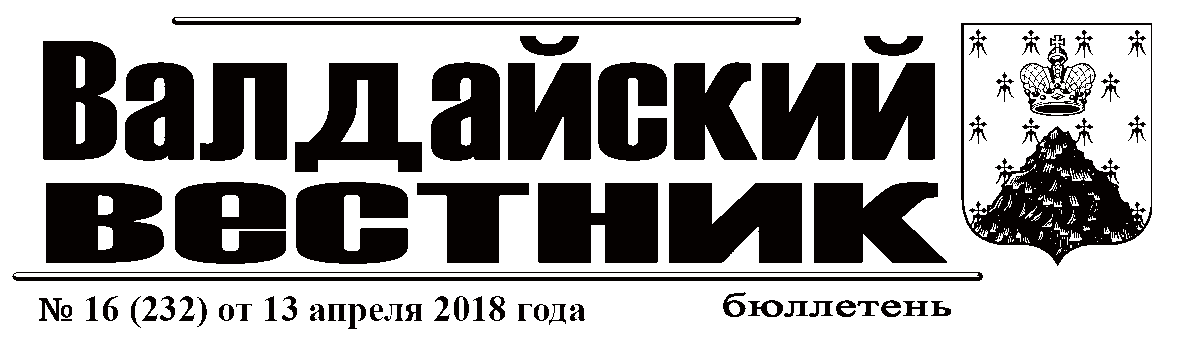 ИТОГОВЫЙ ДОКУМЕНТпроведения публичных слушаний 09 апреля 2018 года  по вопросу  предоставления разрешения на условно разрешённый вид использования земельного участка, расположенного по адресу:  Российская Федерация, Новгородская область, Валдайский район, Валдайское городское поселение. г.Валдай, ул.Ломоносова, з/у 53, площадью 340 кв.м. для вида использования: «рынки»Р Е Ш И Л И:одобрить предоставление разрешения на условно разрешённый вид использования земельного участка, расположенного по адресу:  Российская Федерация, Новгородская область, Валдайский район, Валдайское городское поселение. г.Валдай, ул.Ломоносова, з/у 53, площадью 340 кв.м. для вида использования: «рынки».  Ответственный за проведение публичных слушаний    А.В. РыбкинАДМИНИСТРАЦИЯ ВАЛДАЙСКОГО МУНИЦИПАЛЬНОГО РАЙОНАП О С Т А Н О В Л Е Н И Е  09.04.2018  №560    	В целях обеспечения безопасности людей на водных объектах, в соответствии с пунктом  24 статьи 15 Федерального закона от 6 октября  2003 года № 131-ФЗ «Об общих принципах организации местного самоуправления в Российской Федерации» и пунктом 7.1 раздела 7 Правил охраны жизни людей на водных объектах на территории области, утвержденных  постановлением Администрации Новгородской  области от 28.05.2007 № 145 «Об утверждении правил пользования водными объектами для плавания на маломерных судах на территории области и правил охраны жизни людей на водных объектах области» Администрация Валдайского муниципального района                     ПОСТАНОВЛЯЕТ:	1. Запретить  выход людей и выезд автомототранспортных средств, а также тракторов, снегоходов и гужевого транспорта, принадлежащего юридическим и физическим лицам  на лёд водных объектов  Валдайского муниципального района с  10 апреля 2018 года.	2. Комитету образования Администрации муниципального  района  организовать проведение  в образовательных учреждениях инструктивных занятий о введении запрета выхода (выезда ) на лед, правилам поведения и изучению мер безопасности на льду.        3. Главному специалисту по делам гражданской обороны и чрезвычайным ситуациям Администрации муниципального района:                        3.1.Организовать оповещение населения в средствах массовой информации  об установлении запрета выхода людей и выезда транспортных средств на лёд и административной ответственности за невыполнение данного постановления.3.2.Организовать размещение  информационных знаков «Выход (выезд) на лед запрещен» в местах выхода (выезда) людей на лед.         	4. Рекомендовать отделу министерства внутренних дел по Валдайскому району организовать контроль за соблюдением запрета выезда автомототранспортных средств на лёд водоемов.       	5.Рекомендовать Главам сельских поселений организовать в населённых  пунктах размещение на информационных стендах, в местах пребывания людей объявлений, а также информирование населения на сходах и собраниях об установлении запрета  выхода (выезда) на лёд и  контроль  за выполнением пункта 1 постановления.       	6. Контроль  за  выполнением постановления возложить на заместителя Главы администрации муниципального района Карпенко А.Г.        	7. Признать утратившими силу постановления Администрации Валдайского муниципального района от 07.12.2017 № 2530, от 08.02.2018 № 252.          	8. Опубликовать  постановление в  бюллетене «Валдайский Вестник» и разместить на официальном сайте Администрации Валдайского муниципального района в сети «Интернет». Глава муниципального района	Ю.В.СтадэАДМИНИСТРАЦИЯ ВАЛДАЙСКОГО МУНИЦИПАЛЬНОГО РАЙОНАП О С Т А Н О В Л Е Н И Е  09.04.2018  №561      О подготовке проекта внесения изменений  в Генеральный план Валдайского городского поселения	В целях определения назначения территории  Валдайского городского поселения исходя из социальных, экономических и экологических факторов, для обеспечения устойчивого развития территории, развития инженерной, транспортной и социальной инфраструктур, обеспечения учета интересов граждан и их объединений в соответствии со статьей 9, 23-25 Градостроительного кодекса Российской Федерации  Администрация Валдайского муниципального района ПОСТАНОВЛЯЕТ:	1. Приступить к подготовке проекта  внесения изменений в Генеральный план Валдайского городского поселения, утвержденный решением Совета депутатов Валдайского городского поселения от 28.12.2012 №118 (далее - проект).	2. Рассмотреть письменные предложения, не противоречащие законодательству Российской Федерации, поступившие по проекту со дня опубликования  постановления до дня проведении публичных слушаний.	3. Поручить комиссии по землепользованию и застройке Валдайского муниципального района совместно с отделом архитектуры, градостроительства и строительства Администрации муниципального района:	3.1.  Назначить и провести публичные слушания по проекту;	3.2. Рассмотреть поступившие письменные предложения и замечания участников публичных слушаний по проекту на соответствие требованиям законодательства Российской Федерации;	3.3. Подготовить и опубликовать заключение по результатам публичных слушаний по проекту;	3.4. Представить Главе муниципального района проект, протокол публичных слушаний по проекту и заключение по результатам публичных слушаний для принятия решения о направлении его в  Совет депутатов  Валдайского городского поселения или об отклонении проекта и направлении его на доработку.	4. Опубликовать постановление в бюллетене "Валдайский Вестник".Глава муниципального района	Ю.В.СтадэАДМИНИСТРАЦИЯ ВАЛДАЙСКОГО МУНИЦИПАЛЬНОГО РАЙОНАП О С Т А Н О В Л Е Н И Е  09.04.2018  №562      О предоставлении разрешения на условно  разрешённый вид использования земельного участка На основании Земельного кодекса Российской Федерации, Градостроительного кодекса Российской Федерации, в соответствии с федеральными законами от  29 декабря 2004 года  № 191-ФЗ «О введении в действие Градостроительного кодекса Российской Федерации», от 06 октября 2003 года  № 131-ФЗ «Об общих принципах организации местного самоуправления в Российской Федерации», Правилами землепользования и застройки Валдайского городского поселения,  утверждёнными решением Совета депутатов Валдайского городского поселения от 30.03.2007 №69, рассмотрев заключение о результатах публичных слушаний  от 09.04. 2018   Администрация Валдайского муниципального района ПОСТАНОВЛЯЕТ:1.Предоставить разрешение на условно разрешённый вид использования земельного участка, расположенного по адресу:  Российская Федерация, Новгородская область, Валдайский район, Валдайское городское поселение, г.Валдай, ул.Ломоносова, з/у 53, площадью 340 кв.м  для вида использования: «рынки».2.Опубликовать постановление в бюллетене «Валдайский Вестник».Глава муниципального района	Ю.В.СтадэАДМИНИСТРАЦИЯ ВАЛДАЙСКОГО МУНИЦИПАЛЬНОГО РАЙОНАП О С Т А Н О В Л Е Н И Е 10.04.2018  № 577Об утверждении Порядка предоставления субсидии из бюджета Валдайского городского поселения в рамках муниципальной программы «Формирование современной городской среды на территории Валдайского городского поселения на 2018-2022 годы»	Руководствуясь Федеральным законом от 6 октября 2003 года N 131-ФЗ «Об общих принципах организации местного самоуправления в Российской Федерации», постановлением Правительства Российской Федерации от 10 февраля 2017 года N 169 «Об утверждении Правил предоставления и распределения субсидий из федерального бюджета бюджетам субъектов Российской Федерации на поддержку государственных программ субъектов Российской Федерации и муниципальных программ формирования современной городской среды», Уставом Валдайского муниципального района  Администрация Валдайского муниципального района ПОСТАНОВЛЯЕТ:1. Утвердить прилагаемый Порядок предоставления субсидии из бюджета Валдайского городского поселения в рамках муниципальной программы «Формирование современной городской среды на территории Валдайского городского поселения на 2018-2022 годы» (далее - Порядок).2. Опубликовать постановление в бюллетене «Валдайский Вестник» и разместить на официальном сайте Администрации Валдайского муниципального района в сети «Интернет».Глава муниципального района	Ю.В.СтадэУТВЕРЖДЕНпостановлением Администрации муниципального района от 10.04.2018 № 577ПОРЯДОКпредоставления субсидии из бюджета Валдайского городского поселения в рамках муниципальной программы «Формирование современной городской среды на территории Валдайского городского поселения на 2018-2022 годы»1. Общие положения	1.1 Настоящий Порядок устанавливает способы, сроки и процедуру выплаты организациям, управляющим многоквартирными домами, товариществам собственников жилья, жилищным, жилищно-строительным кооперативам и иным специализированным потребительским кооперативам либо собственникам помещений в многоквартирном доме (далее – Организации) средств (далее – субсидия) на долевое финансирование, направленных на благоустройство дворовой территории многоквартирных домов включенных в муниципальную программу «Формирование современной городской среды на территории  Валдайского городского поселения на 2018-2022 годы».	1.2. Главным распорядителем субсидий является  Администрация  Валдайского муниципального района (далее - Администрация).1.3. Получателем субсидии является управляющая организация (далее -получатель субсидии).1.4. Условием предоставления субсидии на выполнение минимального и дополнительного перечней работ по благоустройству дворовых территорий многоквартирных домов за счет средств областного бюджета и бюджета Валдайского городского поселения,  является долевое финансирование работ по благоустройству за счет средств заинтересованных лиц, в пределах лимитов бюджетных обязательств по предоставлению субсидий.2. Цели, условия и порядок предоставления субсидии2.1. Субсидия предоставляется из бюджета Валдайского городского поселения управляющим организациям на финансовое обеспечение (возмещение) затрат по благоустройству дворовых территорий многоквартирных домов расположенных на территории Валдайского городского поселения в рамках муниципальной программы «Формирование современной городской среды на территории Валдайского поселения на 2018-2022 годы».2.2. Субсидия на обеспечение (возмещение) затрат по благоустройству дворовых территорий многоквартирных домов, расположенных на территории Валдайского городского поселения в рамках муниципальной программы «Формирование современной городской среды на территории Валдайского поселения на 2018-2022 годы» расходуются получателем субсидии на благоустройство дворовых территорий многоквартирных домов, расположенных на территории Валдайского городского поселения.2.3. В целях получения субсидии получатели субсидий предоставляют в Администрацию заявку на предоставление субсидии по Форме согласно приложению 1 к Порядку, в которой указывается:адрес многоквартирного дома, в котором собственники помещений приняли решение о проведении отдельных видов работ по благоустройству дворовых территорий многоквартирного дома;виды работ по благоустройству дворовых территорий многоквартирного дома;общая стоимость работ по благоустройству дворовых территорий.К заявке прилагаются следующие документы: уведомление (организации открывают отдельный банковский счет в российской кредитной организации, величина собственных средств которой составляет не менее 20 миллиардов рублей и представляет в комитет жилищно-коммунального и дорожного хозяйства Администрации Валдайского муниципального района (далее - Комитет) уведомление согласно приложению 1 к Порядку аккумулирования средств заинтересованных лиц, направляемых на выполнение минимального и дополнительного перечней работ по благоустройству дворовых территорий в рамках муниципальной программы «Формирование современной городской среды на территории Валдайского городского поселения на 2018-2022 годы», утвержденного постановлением Администрации Валдайского муниципального от 29.12.2017 №2794.копии документов, подтверждающих право, на основании которого управляющей организацией осуществляется деятельность по управлению домами, включенными в заявку, либо протокол общего собрания жителей многоквартирных домов по выбору заказчика;заверенные в установленном порядке, копии протоколов общих собраний собственников помещений в многоквартирном доме по вопросама) определение вида работ по благоустройству дворовых территорий  многоквартирного дома;б) утверждение сметного расчета расходов на работы по благоустройству дворовых территорий.копия договора с подрядной организацией на выполнение работ по благоустройству дворовых территорий с утвержденной сметной документацией(дефектная ведомость, сметный расчет), подтверждающая обоснованность видов, объемов и стоимости работ.2.4. Договор с подрядной организацией на выполнение работ по благоустройству дворовых территорий многоквартирных домов заключается управляющей организацией в соответствии с действующим законодательством. 2.5. В случае соответствия представленной заявки и предложенных к ней документов требованиям, установленных выше,  Администрация (далее –главный распорядитель бюджетных средств) в течении десяти рабочих дней направляет получателю субсидии проект соглашения по форме, утвержденной приказом комитета финансов Администрации Валдайского муниципального района от 19.05.2017 №20 «Об утверждении типовых форм соглашений (договоров) о предоставлении из бюджета муниципального района и бюджета городского поселения субсидии юридическим лицам (за исключением муниципальных учреждений), индивидуальным предпринимателям, физическим лицам - производителем товаров, работ услуг» (далее -соглашение), либо направляет уведомление об отказе с указанием причин.2.6. Перечисление субсидии осуществляется не позднее чем, через 30 календарных дней со дня подписания и согласования актов приемки работ и предоставлению отчета о выполненных работах по форме согласно приложению 2 к Порядку, но не позднее 01 октября 2018 года.2.7 Акты приемки работ подписываются получателем субсидии и подрядной организацией, выполнявшей работы.2.8 Акты приемки работ согласовываются с организацией, осуществляющей строительный контроль на предмет соответствия пункту 2.2 и 2.3 (в части не превышения сметной стоимости, утвержденной решением общего собрания собственников помещений в многоквартирном доме) настоящего Порядка.2.9. Получатели субсидии несут ответственность за:целевое использование средств бюджета Валдайского городского поселения;качество и объем выполненных работ;достоверность и полноту документов, предоставляемых главному распорядителю бюджетных средств, в соответствии с требованиями порядка.2.10 Решение об отказе в предоставлении субсидии принимается Администрацией района в случаях:2.10.1 Несоответствие представленных получателем субсидии документов требованиям, определенным пункте 2.3  Порядка, или непредставления (предоставления в полном объеме) указанных документов;2.10.2 Недостоверность представленной получателем субсидии информации;2.10.3. Получения Администрацией Валдайского муниципального района от Министерства строительства и жилищно-коммунального хозяйства Новгородской области отказа в предоставлении из областного бюджета.          2.11 Требования, которым должны соответствовать на первое число месяца, предшествующего месяцу, в котором планируется заключение соглашения (договора) о предоставлении субсидий на благоустройство дворовой территории многоквартирных домов, получатели субсидий:         2. 11.1. Получатели субсидий не должны находиться в процессе реорганизации, ликвидации, банкротства и не должны иметь ограничения на осуществление хозяйственной деятельности;2.11.2. Получатели субсидий не должны являться иностранными юридическими лицами, а также российскими юридическими лицами, в уставном (складочном) капитале которых доля участия иностранных юридических лиц, местом регистрации которых является государство или территория, включенные в утверждаемый Министерством финансов Российской Федерации перечень государств и территорий, предоставляющих льготный налоговый режим налогообложения и (или) не предусматривающих раскрытия и предоставления информации при проведении финансовых операций (офшорные зоны) в отношении таких юридических лиц, в совокупности превышает 50 процентов;2.12. Получатели субсидий ежемесячно представляют отчетность о расходовании субсидий по форме и в сроки, определенные договором о предоставлении субсидии на проведение работ по благоустройству дворовых территорий многоквартирных домов.2.13. Комитет в любое время может потребовать письменный отчет о ходе выполнения работ по благоустройству дворовых территорий многоквартирных домов и расходовании предоставленной субсидии.2.14. Контроль за достоверностью данных, на основании которых определяется объем предоставляемой субсидии, и обязательные проверки за соблюдением условий, целей и порядка предоставления субсидии осуществляются Администрацией  и органами муниципального финансового контроля.2.15. Для проведения проверок получатель субсидии представляет все необходимые документы, касающиеся соблюдения условий, целей и порядка предоставления субсидии, Администрации  и органам муниципального финансового контроля.3. Порядок возврата субсидий в случае нарушения условий, установленных при их предоставлении       3.1 В случае нарушения получателем субсидии условий, установленных при предоставлении субсидии, представления недостоверных данных, повлекших необоснованное получение субсидии, Администрация   в пятидневный срок со дня обнаружения указанных нарушений направляет получателю субсидии письменное уведомление о возврате субсидии в бюджет Валдайского городского поселения с указанием суммы, срока возврата, кода бюджетной классификации Российской Федерации, по которому должен быть осуществлен возврат субсидии, реквизитов банковского счета, на который должна быть перечислена субсидия; 3.2. Субсидия подлежит возврату в бюджет Валдайского городского поселения в течение десяти дней со дня получения получателем субсидии уведомления о возврате субсидии;3.3. В случае не возврата субсидии в добровольном порядке сумма, израсходованная с нарушением условий предоставления, подлежит взысканию в порядке, установленном законодательством Российской Федерации;3.4. Получатель субсидии, допустивший нецелевое использование бюджетных средств, обязан уплатить проценты за пользование бюджетными средствами вследствие их неправомерного получения в размере 1/300 ставки рефинансирования Центрального банка Российской Федерации, действующей на день уплаты, от суммы средств, выплаченных из бюджета  Валдайского городского поселения, использованных не по целевому назначению, за период с даты получения бюджетных средств получателем субсидии до даты возврата бюджетных средств, использованных не по целевому назначению. 3.5. В случае если получателю субсидии перечислены бюджетные средства, суммарный объем которых превышает произведенные расходы, получатель субсидии возвращает излишне полученные средства в бюджет Валдайского городского поселения в течение пяти дней со дня образования экономии денежных средств.	Приложение 1к Порядку предоставления субсидии из бюджета Валдайского городского поселения в рамках муниципальной программы «Формирование современнойгородской среды на территории Валдайского городского поселения на  2018-2022 годы»Главе Валдайского муниципального района _____________________ЗАЯВКАна предоставление субсидии из бюджета Валдайского городского поселение на благоустройство дворовой территории многоквартирных домов включенных в муниципальную программу «Формирование современной городской среды на территории  Валдайского городского поселения на 2018-2022 годы»________________________________________________________________(наименование организации)росит рассмотреть настоящую заявку на предоставление субсидий из бюджета Валдайского городского поселение на благоустройство дворовой территории многоквартирных домов включенных в муниципальную программу «Формирование современной городской среды на территории  Валдайского городского поселения на 2018-2022 годы», и выделить субсидию в размере _____________руб.(наименование организации)							 								М.П.Приложение 2к Порядку предоставления субсидии из бюджета Валдайского городского поселения в рамках муниципальной программы «Формирование современнойгородской среды на территории Валдайского городского поселения на 2018-2022 годы»ОТЧЕТо достижении значений показателей результативности по состоянию на « ____» __________ 20____ годаНаименование Получателя _______________________________________Периодичность: _______________________________Руководитель Получателя  ___________  __________     _____________________(уполномоченное лицо)       (должность)    (подпись)       (расшифровка подписи)Исполнитель                  _____________    ________________  ______________                                            (должность)                 (ФИО)                 (телефон)«_____» __________________ 20___г.СОДЕРЖАНИЕ___________________________________________________________________________«Валдайский Вестник». Бюллетень № 16 (232) от 13.04.2018Учредитель: Дума  Валдайского муниципального районаУтвержден решением Думы Валдайского  муниципального района от 27.03.2014 № 289Главный редактор: Глава Валдайского муниципального района  Ю.В. Стадэ, телефон: 2-25-16Адрес редакции: Новгородская обл., Валдайский район, г.Валдай, пр.Комсомольский, д.19/21Отпечатано в МБУ «Административно-хозяйственное управление» (Новгородская обл., Валдайский район, г. Валдай, пр. Комсомольский, д.19/21 тел/факс 46-310(доб. 122)Выходит по пятницам. Объем 4 п.л. Тираж 30 экз. Распространяется бесплатно.О запрете выхода (выезда) на лёд водных объектов на территории Валдайского муниципального  района в период весеннего  таяния льда№п/пНаименованиемероприятия, адрес проведения мероприятийОбщая стоимостьмероприятий, руб. (100%)Суммасубсидии, руб. 1.№ п/пНаименование показателяЕдиница измеренияПлановое значение показателяДостигнутое значение показателя по состоянию на отчетную датуПроцент выполнения планаПричина отклонения1234567Итоговый документ ……………………………………………………………………………………………………………………………………………………….1Нормативные документыПостановление Администрации муниципального района от 09.04.2018 №560  «О запрете выхода (выезда) на лёд водных объектов на территории Валдайского муниципального  района в период весеннего  таяния льда» ……………………………………………………………………………1Постановление Администрации муниципального района от 09.04.2018  №561  «О подготовке проекта внесения изменений  в Генеральный план Валдайского городского поселения» …………………………………………………………………………………………………………………………..1Постановление Администрации муниципального района от 09.04.2018  №562  «О предоставлении разрешения на условно  разрешённый вид использования земельного участка» …………………………………………………………………………………………………………………………………1-2Постановление Администрации муниципального района от 10.04.2018 №577 «Об утверждении Порядка предоставления субсидии из бюджета Валдайского городского поселения в рамках муниципальной программы «Формирование современной городской среды на территории Валдайского городского поселения на 2018-2022 годы» …………………………………………………………………………………………………………2-3